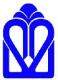 دانشگاه علوم پزشگی گلستاندانشکده پرستاری و مامایی بویه گلستانماشین نویسشرح وظایف :ماشین کردن نامه ها، یادداشت هاي اداري، بخشنامه ها، گزارش ها و مقالات از روي پیش نویس هاي خطیمقابله مطالب ماشین نویسی شده با نسخه اصلی و تصحیح آنها در صورت لزومانجام امور ماشین نویسی به میزان استاندارد مقرر در ضوابط مربوط به فوق العاده کارانه ماشین نویسانتسلط به ماشین نویسی متون فارسی و لاتینراهنمایی ماشین نویسان طبقات مادون از نقطه نظر اصول فنی ماشین نویسی